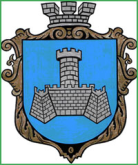 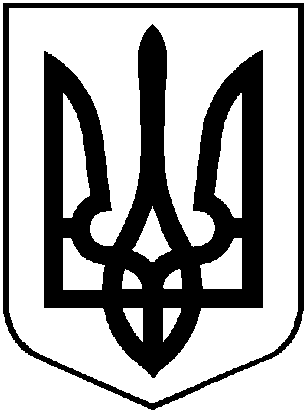 УКРАЇНАХМІЛЬНИЦЬКА МІСЬКА РАДАВІННИЦЬКОЇ ОБЛАСТІ                                                   Виконавчий комітет                                       Р І Ш Е Н Н Я      від  «__» __________   2021 року                                                            №Про внесення змін до рішеннявиконавчого комітету Хмільницької міської радивід 21.01.2021 р. №73«Про встановлення лімітів споживанняенергоносіїв та водопостачання бюджетним установам Хмільницької міської територіальної громади  на 2021 рік»	Розглянувши службову записку начальника загального відділу міської ради від 15.03.2021 року, щодо внесення змін до встановлених лімітів споживання енергоносіїв та водопостачання на 2021 рік у зв’язку зі збільшенням об’ємів споживання природного газу для утримання адміністративних приміщень у приєднаних населених пунктів, а також збільшення навантаження на систему електропостачання через проведення ремонтних робіт у адміністративній будівлі с. Соколова та додаткового опалення електроенергією адміністративної будівлі с. Сьомаки, керуючись ст.ст. 28, 59 Закону України “Про місцеве  самоврядування в Україні”, виконком міської радиВ И Р І Ш И В:1. Внести зміни до рішення виконавчого комітету Хмільницької міської ради від 21.01.2021 року №73 "Про встановлення лімітів споживання енергоносіїв та водопостачання бюджетним установам Хмільницької міської територіальної громади на 2021 рік", змінивши ліміти споживання енергоносіїв та водопостачання на 2021 рік:1.1.  Виконавчому комітету Хмільницької міської ради збільшити ліміти споживання:- на оплату електроенергії за КЕКВ 2273 на 4917 кВт.- на оплату природного газу за КЕКВ 2274 на 1434 м3.2. Додаток 1 до рішення виконавчого комітету Хмільницької міської ради від 21.01.2021 року №73 "Ліміти споживання енергоносіїв та водопостачання у натуральних показниках, виходячи з асигнувань, затверджених в кошторисах бюджетних установ на 2021 рік", викласти у новій редакції (додається).3. Додаток 1 до рішення виконавчого комітету Хмільницької міської ради від 21.01.2021 року №73 "Ліміти споживання енергоносіїв та водопостачання у натуральних показниках, виходячи з асигнувань, затверджених в кошторисах бюджетних установ на 2021 рік" в попередній редакції визнати таким, що втратив чинність.4. Загальному відділу міської ради у документах постійного зберігання зазначити факт та підставу внесення змін, та втрати чинності документа, зазначеного у пунктах 1- 3 цього рішення.5. Контроль за виконанням цього рішення покласти на заступників міського голови з питань діяльності виконавчих органів міської ради згідно розподілу обов’язків. Міський голова              М.В.Юрчишин                                                                               Додаток 1										  				                                       до рішення виконавчого комітету Хмільницької  міської ради                                      від  __ _______ 2021р. №____ЛІМІТИ СПОЖИВАННЯ ЕНЕРГОНОСІЇВ ТА ВОДОПОСТАЧАННЯ УНАТУРАЛЬНИХ ПОКАЗНИКАХ, ВИХОДЯЧИ З АСИГНУВАНЬ ЗАТВЕРДЖЕНИХ В КОШТОРИСАХБЮДЖЕТНИХ УСТАНОВ НА 2021 РІККеруючий справами виконкому                                                                                                                                     С.П. МаташКТКВКМБ            Найменування  розпорядників 2272 Водопостачання та водовідведення2273Електроенергія2274 Природний газ2275Інші Енергоносії 2275Інші Енергоносії КТКВКМБ            Найменування  розпорядників 2272 Водопостачання та водовідведення2273Електроенергія2274 Природний газДроваВугілля, м³кВтм³м³т0210150Виконком міської ради 550978774608667,553Управління праці та соціального захисту населення  Хмільницької міської ради3461882320070--0810160Керівництво і управління3001500015000--0813104Територіальний центр соціального обслуговування (надання соціальних послуг) Хмільницької міської ради3425004300--0813121Хмільницький міський центр соціальних служб121323770--Управління освіти, молоді та спорту Хмільницької міської ради  всього, в тому числі:112708971805281302427,22550610160Керівництво і управління3431403080--0611010Дошкільні заклади освіти7000315090162300361,2150611021Загальноосвітні заклади380055605033800020662400611070Позашкільні заклади освіти100480050000611141            Інші заклади  освіти:4864304700--0611141            Централізована бухгалтерія3040502750--0611141            Групи централізованого господарського обслуговування1823801950--0611151Інклюзивно-ресурсний центр66400400--0611160Центр професійного розвитку педагогічних працівників2221702000--0615031Дитячо - юнацька спортивна школа 200910012650--Відділ культури і туризму Хмільницької міської ради29210801554445--1010160Керівництво і управління271580755--1011080КПНЗ «Хмільницька школа мистецтв»120422010200--1014030Забезпечення діяльності  бібліотек-33450---1014040Забезпечення діяльності  музеїв і виставок-7315---1014060Забезпечення діяльності  палаців і будинків культури, клубів, центрів дозвілля та інших клубних закладів1456145043490--3710160Фінансове управління Хмільницької міської ради6662943024-- РАЗОМ1252411281896517552494,75258